Supplementary material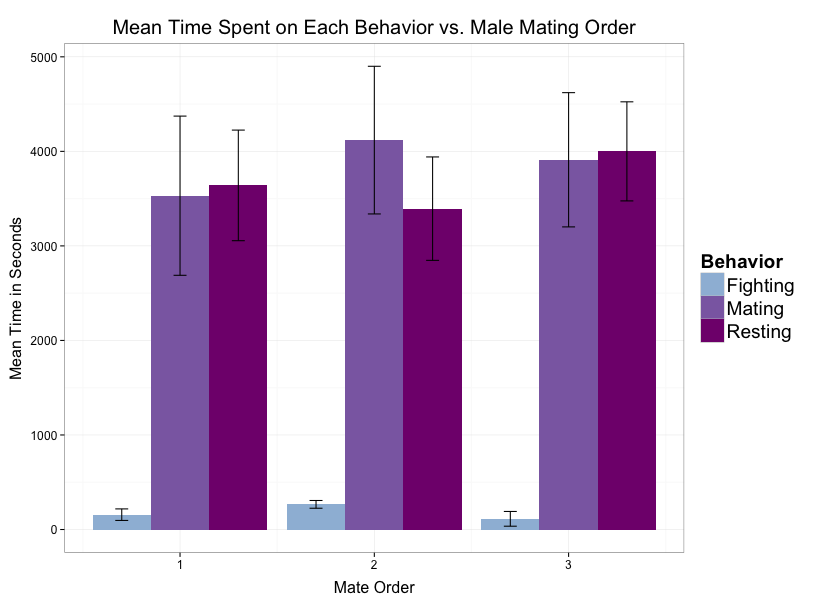 S1: Mean time (in seconds) spent on fighting, mating, or resting for all male Octopus oliveri from each category of male order (first, second, third). Error bars represent standard error.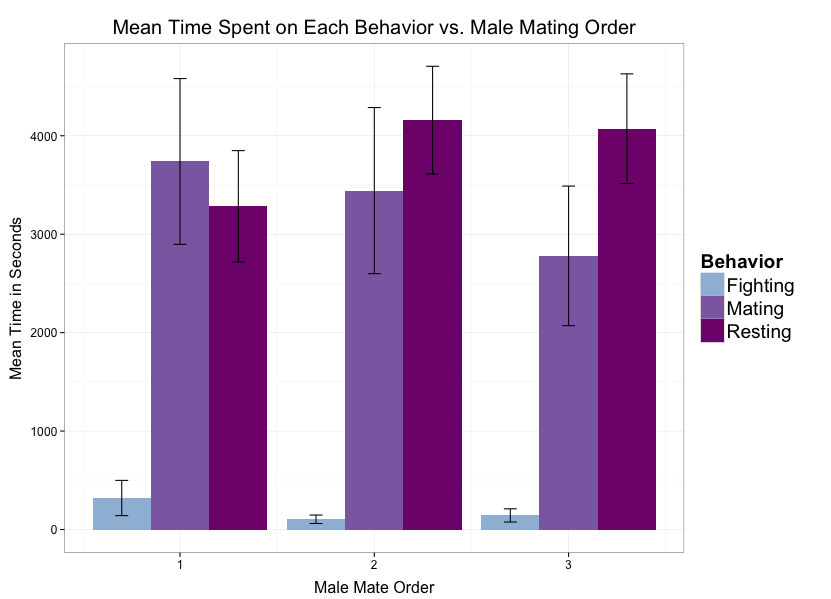 S2. Mean time (in seconds) spent on fighting, mating, or resting in individual male Octopus oliveri between given mate order.  Error bars represent standard error.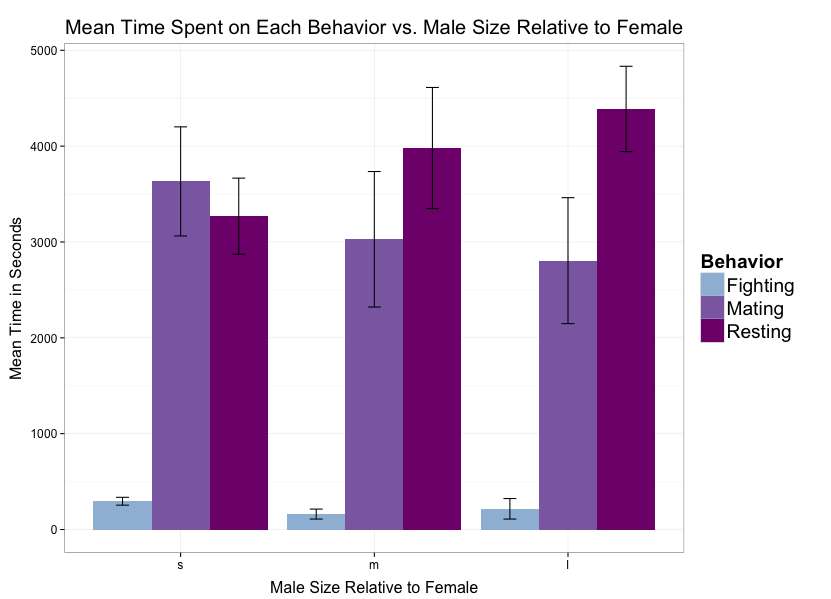 S3. Mean time (in seconds) spent on fighting, mating, or resting when comparing male size relative to female. Size s: small, m: medium, l: large. Error bars represent standard error.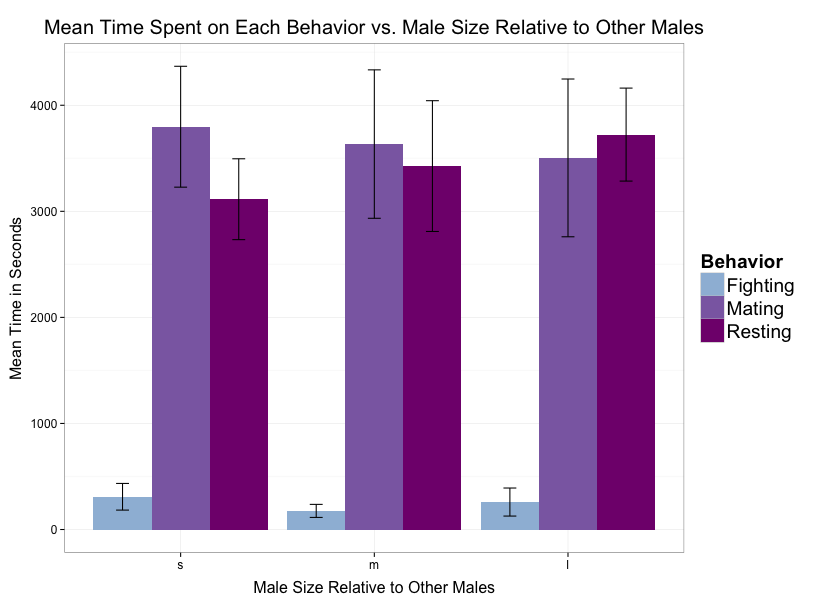 S4. Mean time (in seconds) spent on fighting, mating, or resting when comparing male size relative to other male Octopus oliveri in the population. Size s: small, m: medium, l: large. Error bars represent standard error.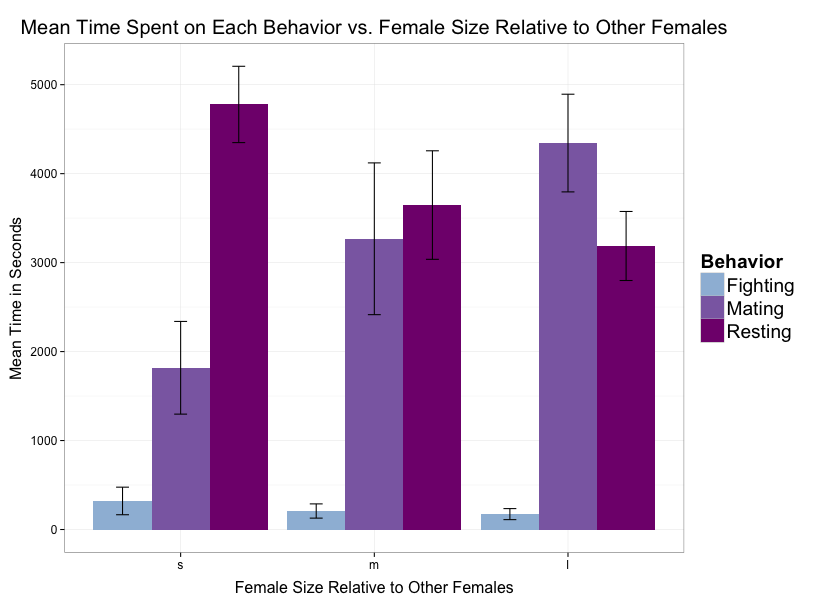 S5. Mean time (in seconds) spent on fighting, mating, or resting when comparing female size relative to other female Octopus oliveri in the population. Size s: small, m: medium, l: large. Error bars represent standard error.S6. 48 species-specific microsatellite loci isolated for Octopus oliveri.  Of the initial 48 loci identified (Fernandez-Silva et al. 2013) the first 5 to work (denoted in *bold below) were used in this study because they amplified consistently and provided the exclusion power needed for this work (see S7). S7. Expected exclusion probabilities for the 5 microsatellite loci from S6 used in this study to evaluate multiple paternity in Octopus oliveri.  Although exclusion probabilities for individual loci can be rather low, the combined power for all loci exceeds 95% even when neither parent is known. S8. Power analysis to determine the number of eggs needed to sample per clutch to detect multiple paternity in Octopus oliveri. We selected a sample size of 34 eggs, to have a 95% chance of detecting at least 10 possible sires. 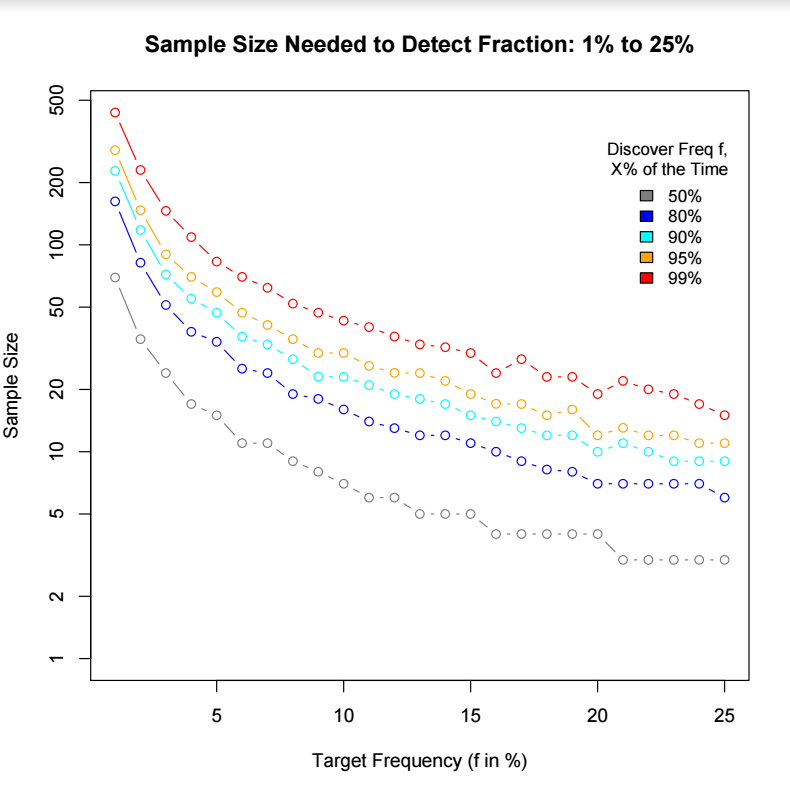 S9. Number of non-maternal alleles detected in a sample of 34 eggs for each of 8 experimental and 3 wild-caught females of Octopus oliveri. Data are presented for each locus and the minimum number of males needed to account for those alleles.+ indicates GERUD unable to calculate higher minimum number of sires due to program freezing, *locus Octoli_17 removed from analysis and genotype array rerun to confirm result. S10. Number of eggs per brood of experimental female Octopus oliveri sired by each male, as calculated by CERVUS, with 95% and 80% confidence levels. If none of the candidate fathers matched the offspring genotype, they were considered as sired by “other”.-- indicates no mating occurred, ** indicates paternal genotype missing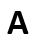 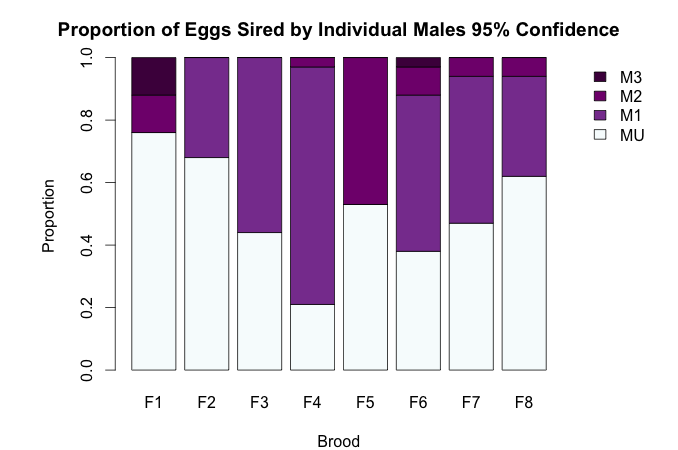 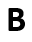 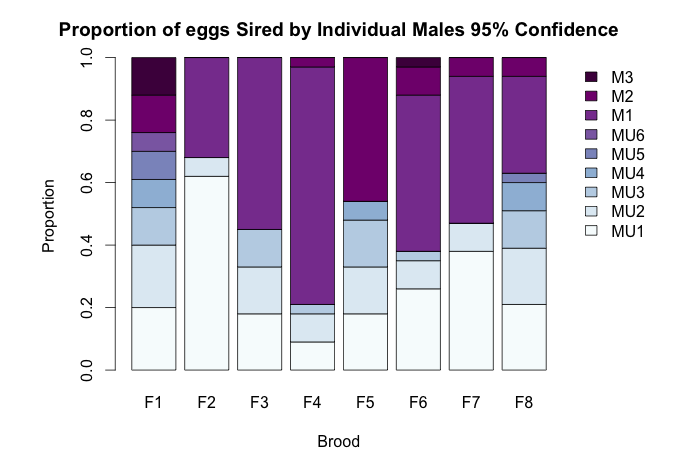 S11. A) Percentage of eggs sired by Octopus oliveri males ranked by order for each of the female broods. MU: Unknown males, M1: First male to mate in experimental trials, M2: Second experimental male, M3: Third male. B) Same data but with unknown males split into putative wild genotypes to show distribution among unknown mates.S12. Number of unknown candidate male Octopus oliveri that contribute to each brood and number of eggs attributed to each male in mating trials.S13. AIC Model selection table of explanatory variables for the proportion of offspring sired by male Octopus oliveri, listed in order of the highest to lowest weighted. (Continued on next page).(Continued)  AIC Model selection table; variables listed in order of the highest to lowest weighted.LocussizeMotifPrimer Sequence (5'-3')Octoli_0014ACATF: GCATTAAGTCATCAACATGCR: ATGCCAGCATGGTACTTCOctoli_0024ATCTF: CACAGATACATCCGCACACGR: TTGAGAGACGCCGACCAC*Octoli_0034TAGAF: GCACGTTGTACGCGATTCR: ATATGCATGAAGACGCAACTCOctoli_0044ATACF: TGCTTCTCAACCACATGTATGCR: ACGCACACACTTGATGTAGAGTTCOctoli_0054ATCTF: ACCGTCATCTATCAATCCATCR: TGCTAGATATGTTCATATTGAGAACTOctoli_0064ATAGF: TTATGCGCTTAATTCGGTATR: CTTCTCATTCTCCAACATTGA*Octoli_0074TATGF: CGCAGACGAGGAATCAATAGR: GGAGAACAGACACAAGAACACAGOctoli_0084ATCTF: CATGAATGCAGTATTAGTATGAR: AACTTAGTCTCTCCACTCTGATOctoli_0094AGATF: CGATCTGAGCCAGCACTTCR: TCCACACACACGTATATTATATGGACOctoli_0104CATAF: CGCCAGTGATTGAACTTATGACR: ATCAGGAAGAGGTGGTGCAGOctoli_0114CATAF: ACCATCCATCCATCCATCCR: GTGTGAGCTCGTGAGTGAGGOctoli_0124TATGF: GTGTGAGTGCATATGTGTGR: CACTAGCGATACGATACATAAOctoli_0134AGATF: TCCACACGATAGACAGAGAGACAGR: TTGAGAGACGCCGACCACOctoli_0144ATACF: TGCATACACACACATACACAR: TTGTTATTCCGATTCCTGOctoli_0154TAGAF: TGCAATCACCTTAGGACCAACR: CAGCAATGGAGCTGAGAGTGOctoli_0164TATTF: TGTGTATGTCTTAAGCCTCGTR: TATAAGGAGTGGAGGAGCAA*Octoli_0174TATGF: AGCAACACGATGGCCTCTACR: AGTCCAACAAGCTTCGATCCOctoli_0184TTGCF: CCAATAACTCGTGACATCTGR: AACTACTTGTCCGATATACGCOctoli_0193CACF: CGCATGCGTTAAGTGACAGR: CGTCCATAGACGTGAGGAAG*Octoli_0203GTAF: TTACTCATCTAGCCAATCAGTATGCAGR: TAATACGGCCGTCGCTCTGOctoli_0213GTTF: TTGCATTGGATGTGAATTATTAR: TCTAAGGACTGAACGAGCTGOctoli_0223TGAF: AGCCATGTGGTTGAGAACGR: GCGTGCCTCTCTTCATCAG*Octoli_0233GATF: GCCATGAATTCCAAGTAACTAACCR: CATCGTCATACGCCATCATCOctoli_0243TATF: TCATGTTGAGAGTCGTTCCTGR: TGGTGCTATTGAGTTAGACATGGOctoli_0253CTTF: TTCTTCACCATCACCACAGGR: AGCAGTACCAGCCAGATGCOctoli_0263GCGF: GCGGTGGTGGTGGTAGTAGR: TCATCAGCCTTGTTCTATGACTGOctoli_0273ATAF: ACACCATCAAGCATGTCGTCR: CACTTGTGTACTGGATCCGATGOctoli_0283TATF: GTATGAAGCAGAGGTGACGATGR: CATGATTGCTGCTGACAAGGOctoli_0293TAGF: CCAGCATCATCATCACCTTCR: CTGTGTGCCTTGAGAGACGOctoli_0303ATCF: CATTCCAGCGTGAAGCAAGR: TTCTAACCACACAGCCATGCOctoli_0313ATCF: TCTTAACATTCTGACTAACAATAATGGR: GTCACTGGTGGATGATGATGOctoli_0323ATCF: TTCACTGCACTTCCGAGTR: CCACGTGTATGACTGGTACTTOctoli_0333TTCF: TGATTGAATTCTTGTGGTATCTR: AAGTACTATTGTATGGTGCTCAAOctoli_0343TGGF: CATGTGTGCTTGTGTGGAACR: CCACCACGTATACTAACGAACGOctoli_0353TTAF: TCAGTTAAGATAAGAAGCCATGACAGR: GCCAGCTCACTGTGTTGTTGOctoli_0363GATF: GCTGCTGCTACTGATGATGR: TCTATCATCATCCTCCTCCTCOctoli_0373GATF: TCCTGTTGAATGAATGTTACR: TGTTGATATCTCCTCATGTCOctoli_0383GTAF: AACAATAATATGGCGGAACAGR: ACTGACTGCTGCTGCTCTACOctoli_0393ATGF: AAGCATGGATGATGAAGAATR: ACGGACAACAGACAACAATAOctoli_0403GTGF: CTGCATCTCTTCTGTGAACR: AGTTAGTAGTACGAAGAAGTAAGAAOctoli_0412ACF: GTGATGGTGCAGAATGGAAGR: ACCACGCACACACTATTGCOctoli_0422ACF: CAGTGGTGATGGTGTGAGR: GTTAGTAACCGACCACGACOctoli_0432ACF: AGATATGTATACCGTCGTTGR: TTAATTAGTTAGTTAGTCGAGTAGTAGOctoli_0442TGF: TTGCTTGTGTGTGGAGAAGGR: CACACCTACCTACCACCTACCGOctoli_0452CAF: GAGACTTACTTCGTTGTGTGGR: AGGAGTGTGTCGTATATATAATAATTGOctoli_0462CAF: GTTAGCCTTACACTCTGCTAATTCCR: CGCGTCTGTATGTGTGTCGOctoli_0472TGF: TTCCATTCTGAGGTGGAACACR: CGTTCGTCTCTCTCTTCTTCTCTCOctoli_0482ACF: GCATATGTGTGCGTATAGTTGR: GGTCGAAGGAAGTAATTAGTTATAG﻿Expected exclusion probabilities﻿Expected exclusion probabilities﻿Expected exclusion probabilities﻿Expected exclusion probabilitiesNeither parent knownOne parent known with certainty, one unknownParent pairs knownOctoli_3    0.5520.7140.881Octoli_7    0.4680.6430.826Octoli_17   0.1380.2570.393Octoli_22   0.6650.7990.936Octoli_23   0.5300.6950.866All Loci0.9680.9951.000Experimental FemalesLocus Octoli_3Locus Octoli_7Locus Octoli_17Locus Octoli_22Locus Octoli_23Min no. of males (SLM)Min no. of males (GERUD)F16427545+F24214324F34325435F44215435F55405535*F63114645+F75116535*F84234435+Non-experimental femalesF92102423F103305234F11111111295% Confidence95% Confidence80% Confidence80% ConfidenceFemale1st male2nd male3rd maleOther1st male2nd male3rd maleOtherNSet 1F10442654101534F2--11023--1281434Set 2F3----1915----221234Set 3F426**1728--4234F50**16182--23934Set 4F61731132545034F716201621201134F81120212143634Average11.673.145.1317.38175.29.388.6334Total702241139102267569272Female IDNumber of Unassigned EggsNumber of SiresDistribution of offspring among siresF12667, 7, 3, 2, 3, 4F223221, 2F31536, 5, 4F4733, 3, 1F51846, 5, 5, 2F61339, 3, 1F716213, 3F82157, 6, 4, 3, 1Non-Experimental FemalesF934318, 11, 5F102449, 9, 4, 2F1134230, 4Explanatory variables DFAICcΔ AICWeightmale order x male size5110.900.538male order x number of arch and pumps x male size61143.060.116male order4115.24.30.063male order x mating time x male size6115.34.360.061male order x male size x removal of sperm packet6115.34.380.057male size3116.25.30.038male order x number of arch and pumps5116.85.870.029male order x mating time5117.56.620.02mating time3117.86.920.017number of arch and pumps3117.96.990.016number of arch and pumps x male size41187.080.016removal of sperm packet31187.120.015male order x mating time x number of arch and pumps x male size7118.37.440.013male order x removal of sperm packet5118.67.690.012male order x removal of sperm packet x number of arch and pumps x male size71198.10.009male size x removal of sperm packet4119.18.160.009Explanatory variables DFAICcΔ AICWeightmale order x mating time x removal of sperm packet x male size7120.49.510.005mating time x number of arch and pumps4120.99.970.004number of arch and pumps x removal of sperm packet4120.910.050.004mating time x removal of sperm packet412110.140.003mating order x mating time x number of arch and pumps6121.110.180.003male size x number of arch and pumps x removal of sperm packet5121.710.840.002mating time x number of arch and pumps x male size5121.710.840.002mating time x number of arch and pumps x removal of sperm packet5121.710.840.002male order x mating time x removal of sperm packet6121.810.930.002mating time x arch and pump x removal of sperm packet5124.613.720.001mating time x male size x removal of sperm packet5122.711.80.001male order x mating time x number of arch and pumps x male size x removal of sperm packet8124.513.610.001mating time x number of arch and pumps x removal of sperm packet x male size6126.115.220male order x mating time x number of arch and pumps x removal of sperm packet7126.215.280